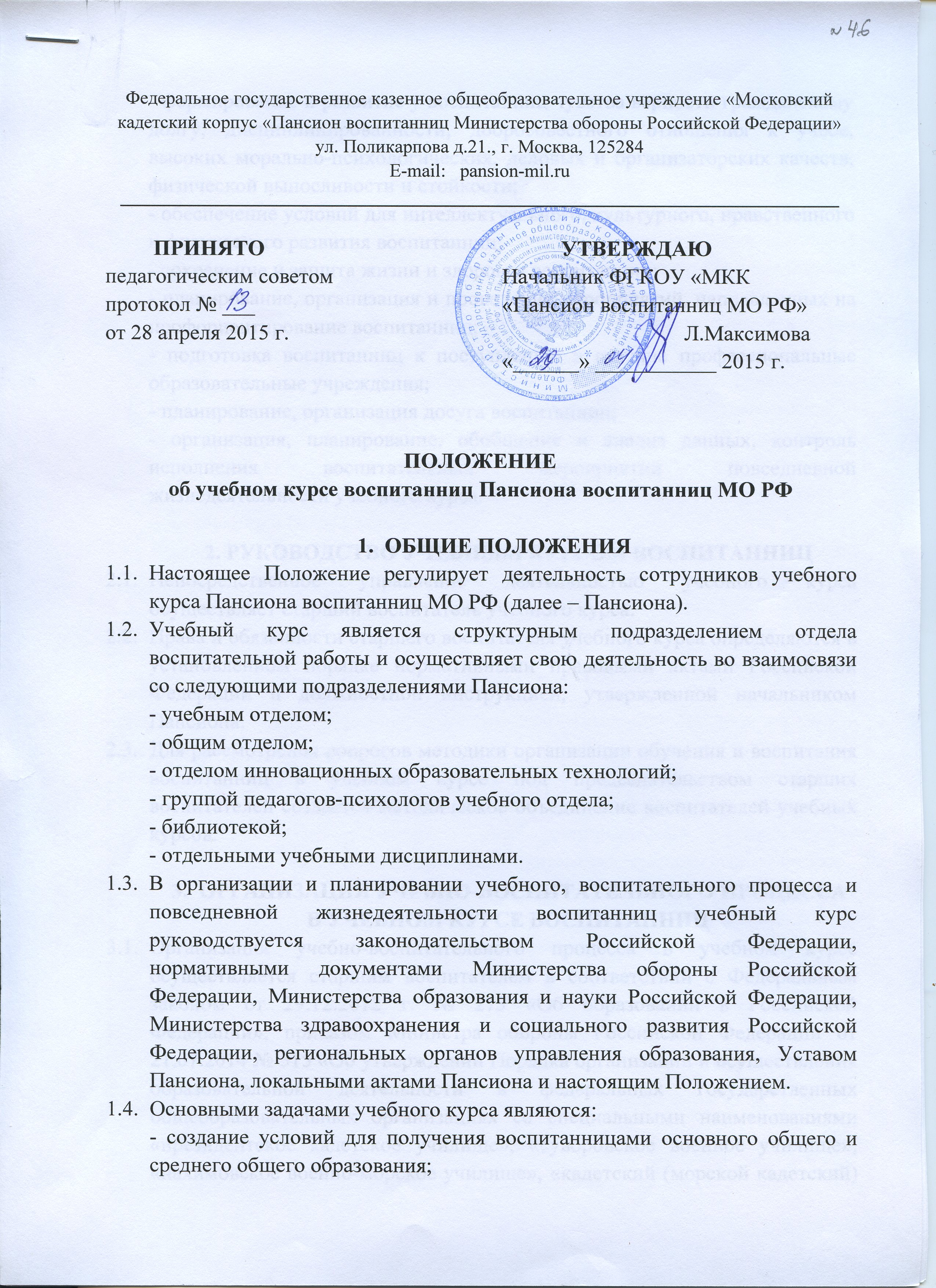 - формирование и развитие у воспитанниц чувства верности гражданскому долгу, дисциплинированности, добросовестного отношения к учебе, высоких морально-психологических, деловых и организаторских качеств, физической выносливости и стойкости;- обеспечение условий для интеллектуального, культурного, нравственного и физического развития воспитанниц;- сохранение и защита жизни и здоровья воспитанниц;- планирование, организация и проведение мероприятий, направленных на профориентирование воспитанниц;- подготовка воспитанниц к поступлению в высшие профессиональные образовательные учреждения;- планирование, организация досуга воспитанниц;- организация, планирование, обобщение и анализ данных, контроль исполнения воспитательных мероприятий повседневной жизнедеятельности учебного курса.2. РУКОВОДСТВО УЧЕБНЫМ КУРСОМ ВОСПИТАННИЦНепосредственное управление деятельностью учебного курса осуществляет старший воспитатель учебного курса.Права и обязанности старшего воспитателя учебного курса определяются в установленном порядке нормативными правовыми актами Российской Федерации и должностной инструкцией, утвержденной начальником Пансиона.Для рассмотрения вопросов методики организации обучения и воспитания воспитанниц в учебном курсе под председательством старших воспитателей создается методическое объединение воспитателей учебных курсов.ОРГАНИЗАЦИЯ УЧЕБНО-ВОСПИТАТЕЛЬНОГО ПРОЦЕССАВ УЧЕБНОМ КУРСЕ ВОСПИТАННИЦОрганизация учебно-воспитательного процесса в учебном курсе осуществляется старшим воспитателем в соответствии с Федеральным законом от 29.12.2012 г. № 273 «Об образовании в Российской Федерации», приказом Министра обороны Российской Федерации от 21.07.2014 № 515 «Об утверждении Порядка организации и осуществления образовательной деятельности в федеральных государственных общеобразовательных организациях со специальными наименованиями «президентское кадетское училище», «суворовское военное училище», «нахимовское военно-морское училище», «кадетский (морской кадетский) военный корпус» и в профессиональных образовательных организациях со специальным наименованием «военно-музыкальное училище», находящихся в ведении Министерства обороны Российской Федерации, и приема в указанные образовательные организации», общеобразовательными программами Министерства образования и науки Российской Федерации, планом мероприятий воспитательной работы Пансиона, нормативными документами Министерства обороны Российской Федерации, Министерства образования и науки Российской Федерации, Конвенцией о правах ребенка и иными локальными актами, утвержденными начальником Пансиона.Должности сотрудников учебного курса комплектуются гражданским персоналом, имеющим необходимую профессионально-педагогическую квалификацию, соответствующую требованиям квалификационной характеристики по должности и полученной специальности, подтвержденную документами государственного образца об уровне образования и (или) квалификации.Комплектование должностей сотрудников учебного курса воспитанниц производится приказом начальника Пансиона.   Основные направления деятельности учебного курса воспитанниц согласно занимаемой должности.ДЕЛОПРОИЗВОДСТВО УЧЕБНОГО КУРСА ВОСПИТАННИЦ4.1. На учебном курсе разрабатываются и ведутся следующие документы:план методической работы на полугодие и год;состав методического объединения воспитателей учебного курса;книга протоколов заседаний методического объединения воспитателей учебного курса и методические материалы к ним;расписание внеклассных мероприятий и классных часов на триместр (полугодие);график проведения открытых внеклассных мероприятий и классных часов;план воспитательной работы учебного курса на год, триместр (полугодие), месяц;личный план повышения квалификации воспитателей учебного курса;анализ воспитательной работы учебного курса за год. Триместр (полугодие);карта индивидуального развития и личностных достижений воспитанниц;портфолио воспитанниц;занятость воспитанниц в дополнительном образовании;документы по отъезду и прибытию воспитанниц.ОРГАНИЗАЦИЯ ПОВСЕДНЕВНОЙ ЖИЗНЕДЕЯТЕЛЬНОСТИ УЧЕБНОГО КУРСА ВОСПИТАННИЦОрганизация повседневной жизнедеятельности учебного курса осуществляется в соответствии с приказом Министра обороны Российской Федерации от 21.07.2014 № 515 «Об утверждении Порядка организации и осуществления образовательной деятельности в федеральных 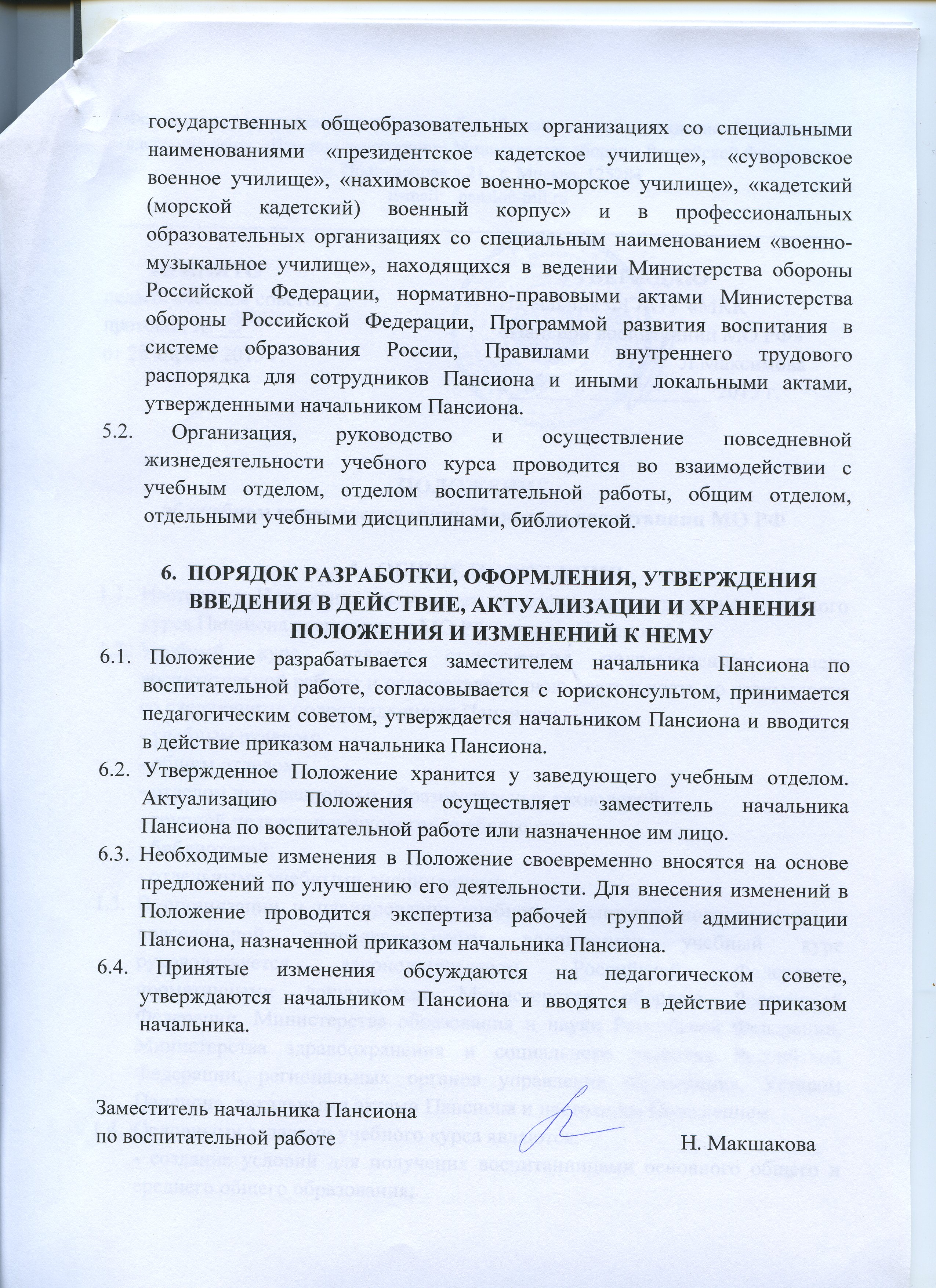 должностьосновные задачистарший воспитатель учебного курса1. Организует учебно-воспитательный процесс в учебном курсе.2. Руководит деятельностью сотрудников учебного курса.3. Должен знать современные педагогические технологии продуктивного, дифференцированного, развивающего обучения, реализации системно-деятельностного подхода.4. Анализирует ход и развитие воспитательной работы в учебном курсе, перспективные возможности по обеспечению эффективности учебно-воспитательного процесса.5. Разрабатывает документы организации учебно-воспитательной работы в учебном курсе.6. Обеспечивает создание условий для социальной, трудовой адаптации воспитанниц.7. Отвечает за жизнь и здоровье воспитанниц.8. Планирует и руководит работой актива воспитанниц учебного курса.9. Проводит педагогические совещания учебного курса.воспитательучебного курса1. Осуществляет руководство повседневной деятельностью воспитанниц.2. Обеспечивает соблюдение норм и правил техники безопасности в жизнедеятельности воспитанниц.3. Должен знать современные педагогические технологии продуктивного, дифференцированного, развивающего обучения, реализации системно-деятельностного подхода.4. Анализирует способности, интересы, склонности воспитанниц, состояние текущей учебной успеваемости воспитанниц класса.5. Контролирует посещение воспитанницами уроков и других учебных занятий, выполнение ими заданий на самоподготовке.6. Выполняет записи в дневнике изучения и воспитания воспитанниц.7. Прививает воспитанницам навыки культурного поведения и навыки личной гигиены.8.  Отвечает за жизнь и здоровье воспитанниц.9. Принимает участие в педагогических совещаниях учебного курса. педагог-организатор учебного курса1. Планирует, организует и проводит вечера, праздники, досуговые мероприятия и экскурсии.2. Координирует работу воспитателей, младших воспитателей по выполнению планов культурно-досуговой работы.3. Должен знать современные педагогические технологии продуктивного, дифференцированного, развивающего обучения, реализации системно-деятельностного подхода.4. Анализирует возрастные и психологические особенности, интересы и потребности воспитанниц учебного курса для их реализации в различных видах творческой деятельности.5. Принимает участие в педагогических совещаниях учебного курса.  младший воспитатель учебного курсаВсе задачи выполняются совместно или под руководством воспитателя класса1. Осуществляет контроль и руководство повседневной деятельностью воспитанниц.2. Обеспечивает соблюдение норм и правил техники безопасности в жизнедеятельности воспитанниц.3. Анализирует способности, интересы, склонности воспитанниц, состояние текущей учебной успеваемости воспитанниц класса.4. Контролирует посещение воспитанницами уроков и других учебных занятий, выполнения ими заданий на самоподготовке.5. Прививает воспитанницам навыки культурного поведения и навыки личной гигиены.6. Принимает участие в педагогических совещаниях учебного курса.  